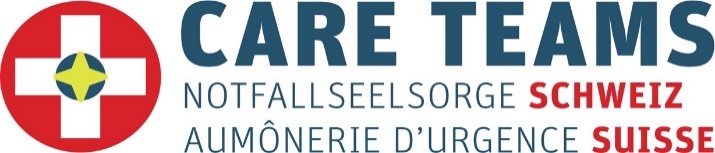 Votes exprimés pour l'assemblée générale du 29.04.2021L'Assemblée générale se fait par écrit en raison du COVID-19. Vous trouverez toutes les informations relatives aux sujets des votations sur notre page d'accueil sous https://www.cns-cas.ch/bericht/249Le Comité recommande l'adoption des présents points de l'ordre du jour.Approbation du procès-verbal de la dernière Assemblée générale Oui                              Non                          AbstentionRapports annuels du président et du secrétaire général. Merci d’en prendre connaissanceApprobation des comptes annuels et décharge au comité.  Oui                              Non                          AbstentionFixation des cotisations annuelles des membres 2021 (sans changement) : institutions actives CHF 300, Individus actifs et passifs CHF 40  Oui                              Non                          AbstentionApprobation du budget 2021. Oui                              Non                          AbstentionElection de Noël Pedreira comme président: Oui                              Non                          AbstentionElection de Stefan Keilwerth comme membre du comité: Oui                              Non                          AbstentionInformations/ remarques/ propositions / divers : Vous pouvez aussi les noter au verso. 	Je vote comme représentant/e d’une institution active dans le domaine d’urgence, institution qui est membre de CNS-CAS. (voir statuts 4.1)	Merci de préciser laquelle: ………………………………………………….……………….. 	Je vote comme membre individuel/le actif/active dans le domaine d’urgence. 	Le cas échéant, je suis rattaché/e 
à l’institution suivante: …………………………………………………………….………………………… 	Je suis membre individuel passif (4.3): 	Je suis donateur/ donatrice (4.5): 	Je suis représentant/e d’une institution donatrice (4.5):	 Merci de préciser laquelle: …………………...………………..…..………………………………………Vos coordonnées : Nom + prénom: ………………..………………….………………………………………Adresse: ………………………………...………………………………………………………………………….Courriel: ……………………………………………………….……………………………………………………Je vous demande    de me supprimer de la liste des membres                                 de me retirer du groupe de la newsletterLieu, date:                                                                    signature:Merci d’envoyer cette feuille remplie et signée jusqu'au 29.04.21 à notre secrétaire Isabelle Schmid, Aesplistrasse 25, 4562 Biberist, isabelle.schmid@cns-cas.ch